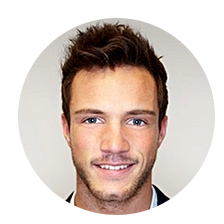 Max WeberBewerbungBewerbungBewerbungBewerbungPERSÖNLICHESPERSÖNLICHESANLAGENAnschriftTelefonMailWebMusterstraße. 1012345 Hauptstadt0123 / 4 56 78 90m.weber@mail.demartinsblog.deLebenslaufMasterabschlussArbeitszeugnisseLEBENSMOTTOLEBENSMOTTOREFERENZEN„Wer immer tut, was er schon kann, bleibt immer das, was er schon ist.“Henry Ford„Wer immer tut, was er schon kann, bleibt immer das, was er schon ist.“Henry Ford„Herr Weber zeichnet sich große Sorgfalt und hohe Zuverlässigkeit aus.“Carl Chef, STONE (cc@stone.de)
